Klachtenformulier   			      Maart, 2024 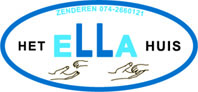 Klachtenformulier Dit formulier kunt u als opzet van uw brief betreffende uw klacht. Alleen schriftelijke klachtmeldingen worden in behandeling genomen. Anonieme klachten kunnen niet in behandeling worden genomen.   Naam klachtindiener:................................................................... Man/ Vrouw Relatie tot cliënt in gezinshuis Het Ella Huis: ……………………………………………………...  Naam cliënt:................................................................................. Man/ Vrouw Voorletters: …………………………………………………………………………………………….. Geboortedatum: ……………………………………………………………………………………….  Naam ouders/ verzorgers: …………………………………………………………………………..Adres cliënt: ………………………………………………………………………………………….... Postcode/ woonplaats: ……………………………………………………………………………… Telefoonnummer: ……………………………………………………………………………………... Mail adres: ……………………………………………………………………………………………..  Onderwerp of medewerker(s), waarop de klacht betrekking heeft: …………………………………………………………………………………………………………… …………………………………………………………………………………………………………… …………………………………………………………………………………………………………… ……………………………………………………………………………………………………………  Omschrijving van de klacht (beschrijving van gedragingen, de plaats van de gedragingen etc.) : …………………………………………………………………………………………………………… …………………………………………………………………………………………………………… …………………………………………………………………………………………………………… …………………………………………………………………………………………………………… …………………………………………………………………………………………………………… ……………………………………………………………………………………………………………  Datum:         Handtekening:  